ที่ มท 0810.2/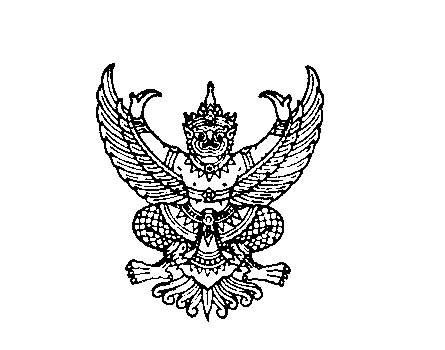 ถึง  สำนักงานส่งเสริมการปกครองท้องถิ่นจังหวัด ทุกจังหวัด		ด้วยกระทรวงการต่างประเทศ โดยสถาบันการต่างประเทศเทวะวงศ์วโรปการ ได้นำส่งปฏิทิน       การทดสอบภาษาอังกฤษ Devawongse Varopakarn Institute of Foreign Affairs Test of English Skills (DIFA TES) ประจำเดือนมกราคม – ธันวาคม 2562 มาเพื่อประชาสัมพันธ์ให้บุคลากรภาครัฐทราบ		กรมส่งเสริมการปกครองท้องถิ่น จึงขอให้สำนักงานส่งเสริมการปกครองท้องถิ่นจังหวัด ประชาสัมพันธ์ปฏิทินการทดสอบภาษาอังกฤษ DIFA TES ดังกล่าว ให้ข้าราชการในสังกัดสำนักงานส่งเสริม  การปกครองท้องถิ่นและข้าราชการ/พนักงานส่วนท้องถิ่นในจังหวัดทราบ รายละเอียดปรากฏตามเอกสาร         ที่ส่งมาพร้อมนี้กรมส่งเสริมการปกครองท้องถิ่นพฤศจิกายน  2561กองพัฒนาและส่งเสริมการบริหารงานท้องถิ่นส่วนวิชาการและวิจัยเพื่อการพัฒนาท้องถิ่นโทร. ๐-2241-9000 ต่อ 2212โทรสาร 0-2243-1812ผู้ประสานงาน น.ส.สุพรรษา จ้อยศิริ  หมายเลขโทรศัพท์ 08-9969-2539